Краснодарский краевой институт дополнительного профессионального педагогического образованияМетодические рекомендации по совершенствованию содержания образования в классах и учебных группах казачьей направленности	Методические рекомендации направлены на обеспечение развития классов и учебных групп казачьей направленности в условиях образовательных учреждений и предназначены руководящим и педагогическим работникам образовательных учреждений, в составе которых существуют классы и группы казачьей направленности.Понятийный аппаратГруппа казачьей направленности в дошкольном образовательном учреждении, которая создается по желанию родителей  – объединение детей одного возраста или разных возрастов, с которыми проводятся занятия по приобщению к культуре  и традициям казачества;Класс казачьей направленности в общеобразовательном учреждении – объединение детей одного возраста, обучающихся по единым основным общеобразовательным и дополнительным образовательным программам, включающим программы предметов, дисциплин (модулей) (в том числе по истории и культуре казачества, военной подготовке несовершеннолетних граждан), единый учебный план, а также расписание, график занятий;Группа казачьей направленности в общеобразовательном учреждении и учреждении дополнительного образования детей – объединение детей одного или разных возрастов, обучающихся по единым дополнительным образовательным программам в рамках единого графика занятий, изучающих историю и культуру казачества, получающих военную подготовку несовершеннолетних граждан, навыки, традиционные для казачества;Группа казачьей направленности в учреждении профессионального образования – академическая либо специально созданная по желанию учащихся (студентов) группа данного образовательного учреждения, в которой на факультативной основе проводятся занятия с целью углубленного изучения истории и культуры казачества, военной подготовки;Классы и группы казачьей направленности в образовательных учреждениях на территории Краснодарского края – форма организации образовательного процесса в образовательных учреждениях на основе историко-культурных традиций казачества.Нормативно-правовая база реализации образовательного процесса в образовательных учреждениях, в составе которых существуют классы и группы казачьей направленности.Региональный уровень- Постановление главы администрации Краснодарского края от 18.11.2002 № 1307 «О деятельности военно-патриотических центров обучения казачьей молодежи основам военной службы»;- Постановление главы администрации (губернатора) Краснодарского края от 09.07.2008 № 644 «Об утверждении Концепции развития общего, начального профессионального и дополнительного образования на основе историко-культурных традиций кубанского казачества»- Распоряжение главы администрации (губернатора) Краснодарского края от 01.12.2011 № 1828- «О совершенствовании работы по обучению и воспитанию на основе историко-культурных традиций кубанского казачества в Краснодарском крае»- Приказ администрации Краснодарского края, департамента образования и науки Краснодарского края и войскового казачьего общества Кубанское казачье войско от 31.03.2008 № 1060 «Об утверждении Порядка присвоения государственным и муниципальным образовательным учреждениям Краснодарского края регионального статуса «казачье образовательное учреждение»;- Приказ ДОН от 18.05.06 г. № 01.5/329 «О введении с 2006-2007 учебного года в общеобразовательных учреждениях Краснодарского края регионального учебного предмета « Основы православной культуры»- Приказ ДОН от 24.11.2010 г. № 3894 «Об утверждении Положения о классах и группах казачьей направленности в образовательных учреждениях на территории Краснодарского края»Содержание образования в классах казачьей направленности К основному содержанию в классах казачьей направленности, отличающему их от прочих общеобразовательных классов, относится обязательная реализация следующих учебных дисциплин:*- учебные дисциплины «История кубанского казачества» и «Традиционная культура кубанского казачества» на ступени начального общего образования могут реализовываться интегрировано в общем объеме 1 час в неделю.С учетом возрастных особенностей учащихся в начальной, основной и средней школе при реализации содержания образования в классах казачьей направленности рекомендуем использовать следующие учебно-методические комплекты (см. таблицу):	Большие возможности для формирования патриотизма и гражданственности учащихся классов казачьей направленности дает внеклассная воспитательная работа. В практику работы педагогов, работающих в этих классах, необходимо включать следующие формы работы: приглашение и выступление перед учащимися казаков-наставников; организация музеев, музейных уголков казачьей культуры; экскурсии, встречи с интересными людьми - носителями традиционной культуры; беседы, просмотры видеофильмов;создание детских общественных объединений;классные часы и массовые воспитательные мероприятия этнокультурного характера (фольклорные праздники, ярмарки, викторины, фестивали казачьей культуры, защита исследовательских проектов, конференции, устные журналы, театрализованные представления, выставки и т. д.); участие в казачьих парадах, спортивных соревнованиях, творческих выступлениях детей. Составитель: зав. кафедрой педагогикии дополнительного образованияККИДППО Чуп О.В. Наименование учебной дисциплиныФорма реализацииКоличество учебных часов в неделюОсновы православной культурыУрок, факультатив, кружок1 часИстория кубанского казачества*Урок, факультатив, кружок1 часТрадиции кубанского казачества* (фольклор кубанского казачества, декоративно-прикладное искусство кубанского казачества – в ОУ может реализовываться либо одна из составляющих, либо оба направления)Факультатив, кружок1 часВоенно-спортивные дисциплины, в том числе традиционная физическая культура кубанского казачестваКружок, клуб, секция часНаименованиеучебной дисциплиныСтупень образованияУчебно-методическое обеспечениеКраткая характеристика УМКОсновы православной культуры1-11 классБородина А.В. История религиозной культуры: программа историко-культурологического курса для 1-11 кл. М.: Основыправославной культуры, 2006.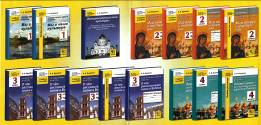 УМК представлено: основной литературой для учащихся (учебными пособиями и рабочими тетрадями), основной литературой для учителей (пособиями для учителей, лекциями по ОПК, концепцией и программой курса), дополнительной литературой и комплектами таблиц к учебникам.Курс используется как средство повышения качества базового образования и региональных краеведческих курсов, для систематического духовно-нравственного воспитания. «История религиозной культуры» А.В. Бородиной – единственная программа, имеющая грифы Министерства образования и науки РФ «Допущено» и «Рекомендовано».История кубанского казачества1-4 класс«История и культура кубанского казачества». Авторы: Мирук М. В., Еременко Е. Н., Чуп О. В., -Краснодар: Традиция, 2009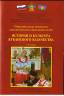 Программа призвана обеспечить преподавание курса «История и культура кубанского казачества» в 1–4-х классах учреждений дополнительного образования детей и классов казачьей направленности общеобразовательных учреждений Краснодарского края. История кубанского казачества5-9 класс«История кубанского казачества». Авторы: Ратушняк В. Н., Ратушняк О. В., Мирук М. В. Краснодар: Традиция, 2006Учебники по истории кубанского казачества 5-9 класс. Красндар: Традиция, 2006-2011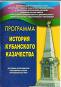 Предлагаемый к изучению курс включает две части, соответствующие возрастным возможностям учащихся; при этом авторы учли взаимосвязь с базовыми предметами школьной программы – историей России и кубановедением. Первая часть курса (для учащихся 5-7-х классов) дает общее представление о кубанском казачестве и в значительной мере посвящена изучению традиций и войсковых праздников кубанского казачества. Вторая часть программного материала, адресованного учащимся 8-9-х классов, охватывает собственно историю кубанского казачества, включая его предысторию и современный этап возрождения Кубанского казачьего войска и казачьих традиций.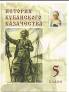 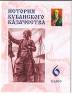 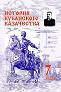 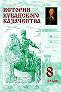 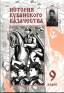 История кубанского казачества10-11 класс«История казачества России». Авторы: Ратушняк О. В., Ратушняк В. Н., Мирук М. В., - Краснодар: Традиция, 2009.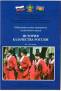 Программа раскрывает основные вехи становления и развития казачества в России. Допущено департаментом образования и науки Краснодарского края.Традиции кубанского казачества5-9 класс«Фольклор кубанского казачества». Авторы: Бондарь Н. И., Жиганова   С. А., Мирук М. В., Чуп О. В. Краснодар: Традиция, 2007«Декоративно-прикладное искусство кубанского казачества». Авторы: Вакуленко Е. Г.,         Мирук М. В., Чуп О. В. Краснодар: Традиция, 2007Учебно-методическое пособие для  учителя: «Народная культура кубанского казачества», 2009; «Фольклор и этнография кубанского казачества», 2009.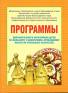 Основой содержания данных программ является весь спектр традиционной кубанской казачьей культуры. Они разработана на основе крупнейшей в крае коллекции архивных и полевых фольклорно-этнографических материалов, а также теоретических разработок ведущих исследователей НИЦ ТК ГНТУ «Кубанский казачий хор». 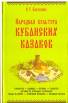 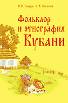 В помощь педагогу изданы учебно-методические пособия, призванные дать методические разъяснения по подготовке к учебным занятиям по программам курса «Традиционная культура кубанского казачества».Военно-спортивные дисциплины, в том числе традиционная физическая культура кубанского казачества1-11 классАвторские и модифицированные программы педагогов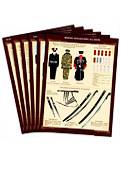 В крае накоплен большой практический опыт создания авторских или модифицированных программ. Так, например, можно выделить следующие образовательные программы дополнительного образования детей: «Возрождение традиций войска кубанского»,  «Игры и забавы кубанских казаков», «Ратная доблесть Кубани», «Стрелковая подготовка», «Рукопашный бой», «Строевая подготовка», «Основы конной верховой езды и джигитовки»  и другие.Каждое образовательное учреждение определяет перечень программ по данному направлению самостоятельно, исходя из имеющихся ресурсов (кадровых, материально-технических, организационных).